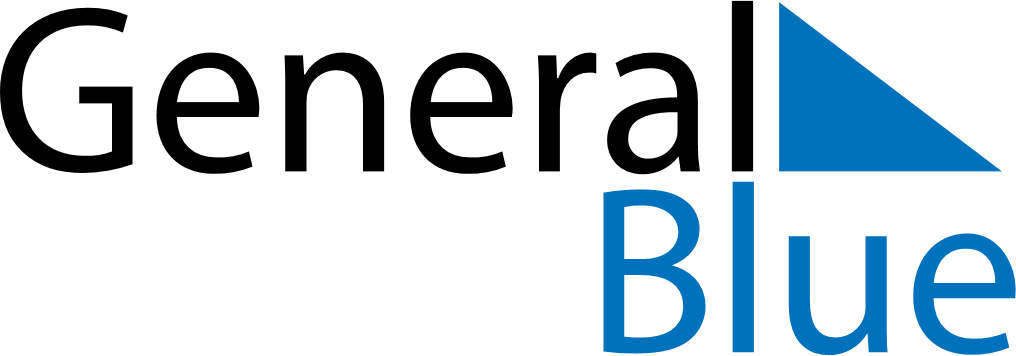 January 2020January 2020January 2020January 2020ArubaArubaArubaMondayTuesdayWednesdayThursdayFridaySaturdaySaturdaySunday123445New Year’s Day67891011111213141516171818192021222324252526Betico Croes DayBetico Croes Day2728293031